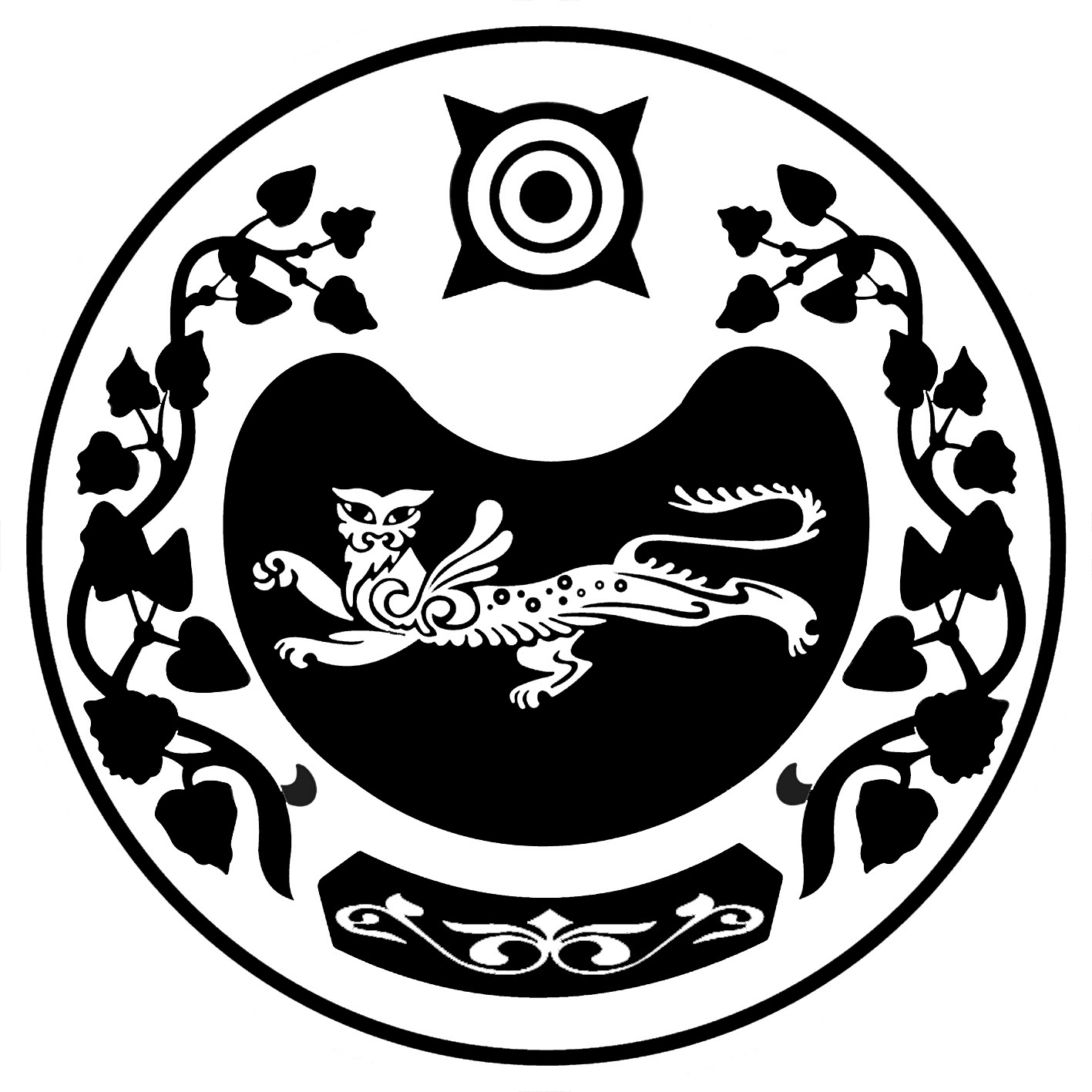 РОССИЯ ФЕДЕРАЦИЯЗЫ				  РОССИЙСКАЯ ФЕДЕРАЦИЯ	ХАКАС РЕСПУБЛИКАЗЫ				  РЕСПУБЛИКА  ХАКАСИЯ        АFБАН ПИЛТIРI  					УСТЬ-АБАКАНСКИЙ РАЙОН                                                               МОСКОВСКАЙ ААЛ ЧОБIНIН				АДМИНИСТРАЦИЯ      УСТАF ПАСТАА				       МОСКОВСКОГО СЕЛЬСОВЕТАП О С Т А Н О В Л Е Н И Еот 25 декабря 2020 года						                №   54-пс. МосковскоеОб утверждении Положения  «Об экспертной комиссии Администрации  Московского сельсовета Усть-Абаканскогорайона Республики Хакасия»   В соответствии с Федеральным законом от 22 октября 2004 года № 125-ФЗ «Об архивном деле в Российской Федерации», Правилами организации хранения, комплектования, учета и использования документов Архивного фонда Российской Федерации и других архивных документов в органах государственной власти, органах местного самоуправления и организациях, Законом Республики Хакасия от 13.11.2012 № 106 – ЗРХ « Об архивном деле в Республике Хакасия», администрация Московского сельсовета Усть-Абаканского района Республики Хакасия ПОСТАНОВЛЯЕТ: Утвердить  Положение об экспертной комиссии Администрации Московского сельсовета Усть-Абаканского района Республики Хакасия (приложение).Постановление от 25.04.2018 № 27/1-п Положение «Об экспертной комиссии администрации Московского сельсовета по экспертизе ценности документов», отменитьПостановление вступает в силу со дня его подписания, подлежит обнародованию и размещению на официальном сайте администрации Московского сельсовета в сети «Интернет».             3. Контроль за исполнением настоящего распоряжения возлагаю на себя.Глава Московского сельсовета                                                           Алимов А.Н.Положение об экспертной комиссии АдминистрацииМосковского сельсовета Усть – Абаканского района Республики Хакасия1. Общие положения1.1. Экспертная комиссия Администрации Московского  сельсовета Усть-Абаканского района Республики Хакасия (далее –ЭК) создается в целях организации и проведения методической и практической работы по экспертизе ценности документов, образовавшихся в деятельности Администрации и Совета депутатов Московского сельсовета Усть-Абаканского  района Республики Хакасия.1.2. ЭК является совещательным органом при главе Администрации Московского сельсовета Усть-Абаканского района Республики Хакасия (далее – Администрация), создается постановлением Администрации Московского сельсовета и действует на основании настоящего положения.1.3. ЭК состоит из председателя, секретаря и членов комиссии.В качестве экспертов к работе в ЭК могут привлекаться представители муниципального архива Администрации Московского сельсовета района Республики Хакасия, общественных и других организаций.1.4. В своей работе ЭК руководствуется Федеральным законом от 22.10.2004 № 125-ФЗ «Об архивном деле в Российской Федерации», законами и иными нормативными правовыми актами Российской Федерации, правилами организации хранения, комплектования, учета и использования документов Архивного фонда Российской Федерации и других архивных документов в государственных органах, органах местного самоуправления и организациях, Законом Республики Хакасия от 13.11.2012 № 106-ЗРХ «Об архивном деле в Республике Хакасия» и иными нормативными правовыми актами Республике Хакасия в области архивного дела, локальными нормативными актами Администрации.2. Функции ЭК2.1. Организация ежегодного отбора дел, образующихся в деятельности Администрации и Совета депутатов, для хранения и уничтожения.2.2. Рассмотрение т и принятие решения о согласовании:1) описей дел постоянного хранения управленческой и иных видов документации;2) описей дел по личному составу;3) описей дел временных (свыше 10 лет) сроков хранения;4) номенклатуры дел;5) актов о выделении к уничтожению документов, не подлежащих хранению;6) актов об утрате документов;7) актов о неисправимом повреждении архивных документов;8) предложений об установлении (изменении) сроков хранения документов, не предусмотренных (предусмотренных) перечнями типовых архивных документов с указанием сроков их хранения, с последующим представлением их на рассмотрение экспертно-проверочной комиссии (далее – ЭПК) Министерства культуры Республики Хакасия, для дальнейшего направления на рассмотрение Центральной экспертной проверочной комиссии при Росархиве;9) проектов локальных нормативных актов Администрации по делопроизводству и архивному делу.2.3. Обеспечение совместно со специалистом Администрации, ответственным за хранение, комплектование, учет и использование архивных документов (далее – архив Администрации) представления на утверждение ЭПК Министерства культуры Республики Хакасия согласованных ЭК описей дел постоянного хранения управленческой и иных видов документации.2.4. Обеспечение совместно с архивом Администрации представления на согласование ЭПК Министерства культуры Республики ХакасиясогласованныхЭК описей дел по личному составу, номенклатуры дел Администрации.2.5. Обеспечение совместно с архивом Администрации представления на согласование ЭПК Министерства культуры Республики Хакасия актов об утрате документов и актов о неисправимых повреждениях архивных документов постоянного срока хранения.2.6. Консультирование совместно с архивом Администрации работников Администрации по вопросам работы с документами, оказание им методической помощи, участие в подготовке и проведении мероприятий по повышению их квалификации.3. Права ЭК3.1.Давать рекомендации специалистам Администрации по вопросам разработки номенклатур дел и формирования дел в делопроизводстве, экспертизы ценности документов, розыска недостающих дел постоянного срока хранения и дел по личному составу, упорядочения и оформления документов для передачи в архив Администрации.3.2. Запрашивать у специалистов письменные объяснения о причинах утраты, порчи или несанкционированного уничтожения документов постоянного и временных (свыше 10 лет) сроков хранения, в том числе документов по личному составу, предложения и заключения, необходимые для определения сроков хранения документов.3.3.Заслушивать на своих заседаниях специалистов Администрации о ходе подготовки документов к передаче на хранение в архивАдминистрации, об условиях хранения и обеспечения сохранности документов, в том числе Архивного фонда Российской Федерации, о причинах утраты документов.3.4. Приглашать на заседания ЭК в качестве консультантов и экспертов представителей научных, общественных и иных организаций.3.5.Не принимать к рассмотрению и возвращать на доработку документы, подготовленные с нарушением правил организации хранения, комплектования, учета и использования документов Архивного фонда Российской Федерации и других архивных документов в государственных органах, органах местного самоуправления и организациях;3.6.Информироватьглаву Администрации по вопросам, относящимся к компетенции ЭК.4. Организация работы ЭК4.1.ЭК взаимодействует с ЭПК Министерства культуры Республики Хакасия, а также с муниципальным архивом Администрации Московского сельсовета района Республики Хакасия.4.2. Вопросы, относящиеся к компетенции ЭК, рассматриваются на ее заседаниях, которые проводятся по мере необходимости. Все заседания ЭК протоколируются.4.3. Заседание ЭК и принятые решения считаются правомочными, если на заседании присутствует более половины ее состава.4.4. Решения ЭК принимаются по каждому вопросу (документу) отдельно большинством голосов присутствующих на заседании членов комиссии. При разделении голосов поровну решение принимает председатель ЭК.Право решающего голоса имеют только члены ЭК. Приглашенные консультанты и эксперты имеют право совещательного голоса.4.5. Ведение делопроизводства ЭК возлагается на секретаря ЭК.УТВЕРЖДЕНОпостановлением АдминистрацииМосковского сельсовета от  25.12.2020  № 54-п